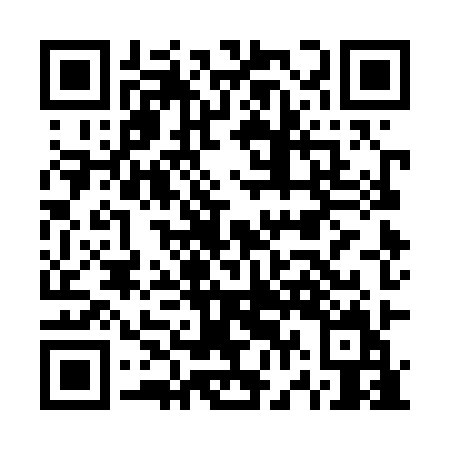 Ramadan times for Navoiy, UzbekistanMon 11 Mar 2024 - Wed 10 Apr 2024High Latitude Method: NonePrayer Calculation Method: Muslim World LeagueAsar Calculation Method: ShafiPrayer times provided by https://www.salahtimes.comDateDayFajrSuhurSunriseDhuhrAsrIftarMaghribIsha11Mon5:265:266:5612:484:076:416:418:0612Tue5:245:246:5512:484:076:426:428:0713Wed5:235:236:5312:484:086:436:438:0814Thu5:215:216:5112:484:096:456:458:1015Fri5:195:196:5012:474:096:466:468:1116Sat5:185:186:4812:474:106:476:478:1217Sun5:165:166:4712:474:106:486:488:1318Mon5:145:146:4512:464:116:496:498:1419Tue5:135:136:4312:464:116:506:508:1520Wed5:115:116:4212:464:126:516:518:1621Thu5:095:096:4012:464:126:526:528:1722Fri5:075:076:3812:454:136:536:538:1923Sat5:065:066:3712:454:136:546:548:2024Sun5:045:046:3512:454:146:556:558:2125Mon5:025:026:3412:444:146:566:568:2226Tue5:005:006:3212:444:156:576:578:2327Wed4:584:586:3012:444:156:586:588:2528Thu4:574:576:2912:444:156:596:598:2629Fri4:554:556:2712:434:167:007:008:2730Sat4:534:536:2512:434:167:017:018:2831Sun4:514:516:2412:434:177:027:028:291Mon4:494:496:2212:424:177:037:038:312Tue4:474:476:2112:424:177:047:048:323Wed4:464:466:1912:424:187:057:058:334Thu4:444:446:1712:414:187:067:068:345Fri4:424:426:1612:414:197:077:078:366Sat4:404:406:1412:414:197:087:088:377Sun4:384:386:1312:414:197:097:098:388Mon4:364:366:1112:404:207:107:108:399Tue4:344:346:1012:404:207:117:118:4110Wed4:334:336:0812:404:207:127:128:42